Learning as a Journey: Early, Low-stakes AssignmentsShould we be giving students more tests? Well, yes, and no.  In order for assessments of learning to be effective, they must be “frequent, early, and formative” (Tinto, 2012). Offering opportunities for students to practice and receive critical feedback right from the start helps to guide their learning. Given that early, low-stakes assignments influence future performance, rather than past, we can understand where our students are before and during their learning. This in turn helps us in creating opportunities to further grow their self-efficacy by identifying misconceptions and gaps. This approach has many benefits to both instructor and student. Benefits for StudentsMotivates and increases class attendanceOpportunity for active and reflective evaluation and control of their own learning (Nicol & Macfarlane-Dick, 2006)Opportunity to translate prior knowledge/experiences to course topics (Kift, 2009)Increases engagement, specifically for those who might be at risk for failure or withdrawalBuilds skills and confidence with specific, timely, feedback that empower them to make adjustments (Kuh, Kinzie, Schuh, & Whitt, 2010)Increases opportunity for practice, recall, and retention of informationIncreases self-efficacyOpens communication with the instructor that can lead to more meaningful conversations and connectionsFosters deep learning (Bain, 2014; Nilsen, 2010)Benefits for FacultyPersonalizes the learning experience by modifying instruction based on students’ learningOpens communication with your students that can lead to more meaningful conversations and connectionsConnects to bigger course concepts to help student scaffold their learningIdentifies students who may need additional support, e.g., students on academic probation, students not attending class, students who would benefit from other support such as writing, etc.Referral support using an early alert systemDirects students to additional resources if neededContributes towards helping students not only be successful in their courses, but also make significant progress toward their degreesExamples of Low-stakes AssignmentsDraftsPeer reviewGroup workQuizDiscussionSelf-assessmentQuick WriteMuddiest PointJournal/reflectionReferencesBain, K. (2004). What the best college teachers do. Cambridge: Harvard UP.Kift, S., (2009), First year curriculum principles: Program coordinator checklist, Articulating a transition pedagogy. http://www.csu.edu.au/student/transition/deliverables/5.htmKuh, G. D., Kinzie, J., Schuh, J.S., and Whitt, E.J. (2010). Student success in college: Creating conditions that matter. San Francisco, CA: Jossey-Bass.Nicol, David J., & Macfarlane‐Dick, D. (2006). Formative assessment and self‐regulated learning: a model and seven principles of good feedback practice. Studies in Higher Education, 31(2).Nilson, L. B. (2010). Teaching at its best: A research-based resource for college instructors. San Francisco: Jossey-Bass.Tinto, V. (2012). Completing college: Rethinking institutional action. Chicago, IL: University of Chicago Press.Submitted by:Kim Vincent-LaytonCenter for Teaching and LearningHumboldt State UniversityWebsite: https://ctl.humboldt.edu/Twitter: @kvlaytonLinkedIn: https://www.linkedin.com/in/kimvincentlayton/Blog: https://techlearnfun.wordpress.com/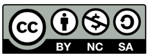 